Municipio: SÃO JOSÉ DO HERVAL	ORÇAMENTOSFISCAL E DA SEGURIDADE SOCIALEstado do Rio Grande do Sul Período: Exercício de 2020Unidade Gestora: 9999 - CONSOLIDADORECEITAS ORÇAMENTÁRIAS	Previsão	Previsão	Receitas	SaldoReceitas Correntes (1)Operações de Crédito Internas MobiliáriaContratualOperações de Crédito Externas MobiliáriaContratualDESPESAS ORÇAMENTÁRIAS	Dotação	Dotação	Despesas	Despesas	Despesas	Saldo daDespesas Correntes (IX)Amortização da Divida Interna Dívida MobiliáriaOutras DividasAmortização da Divida Externa Divida MobiliáriaOutras DividasQUADRO DA EXECUÇÃO DOS RESTOS A PAGAR NÃO PROCESSADOSEXECUÇÃO DE RESTOS APAGAR NÃO PROCESSADOSDespesas Correntes (1)InscritosEXECUÇÃO DE RESTOS APAGAR PROCESSADOSDespesas Correntes (1)As Receitas e Despesas lntraorçamentãnas foram consideradaspara computo dos valores deste anexoMunicípio: SÃO JOSÉ DO HERVAL Estado do Rio Grande do Sul Período: Exercício de 2020Unidade Gestora: 9999 - CONSOLIDADOBALANÇO ORÇAMENTÁRIOORÇAMENTOS FISCAL E DA SEGURIDADE SOCIALPágina 4 de 4MARTA BALLETRERI DA SILVA 001.614.170-94 080642/0-1080642/0-1CONTADORAJOVANI BOZETTI PREFEITO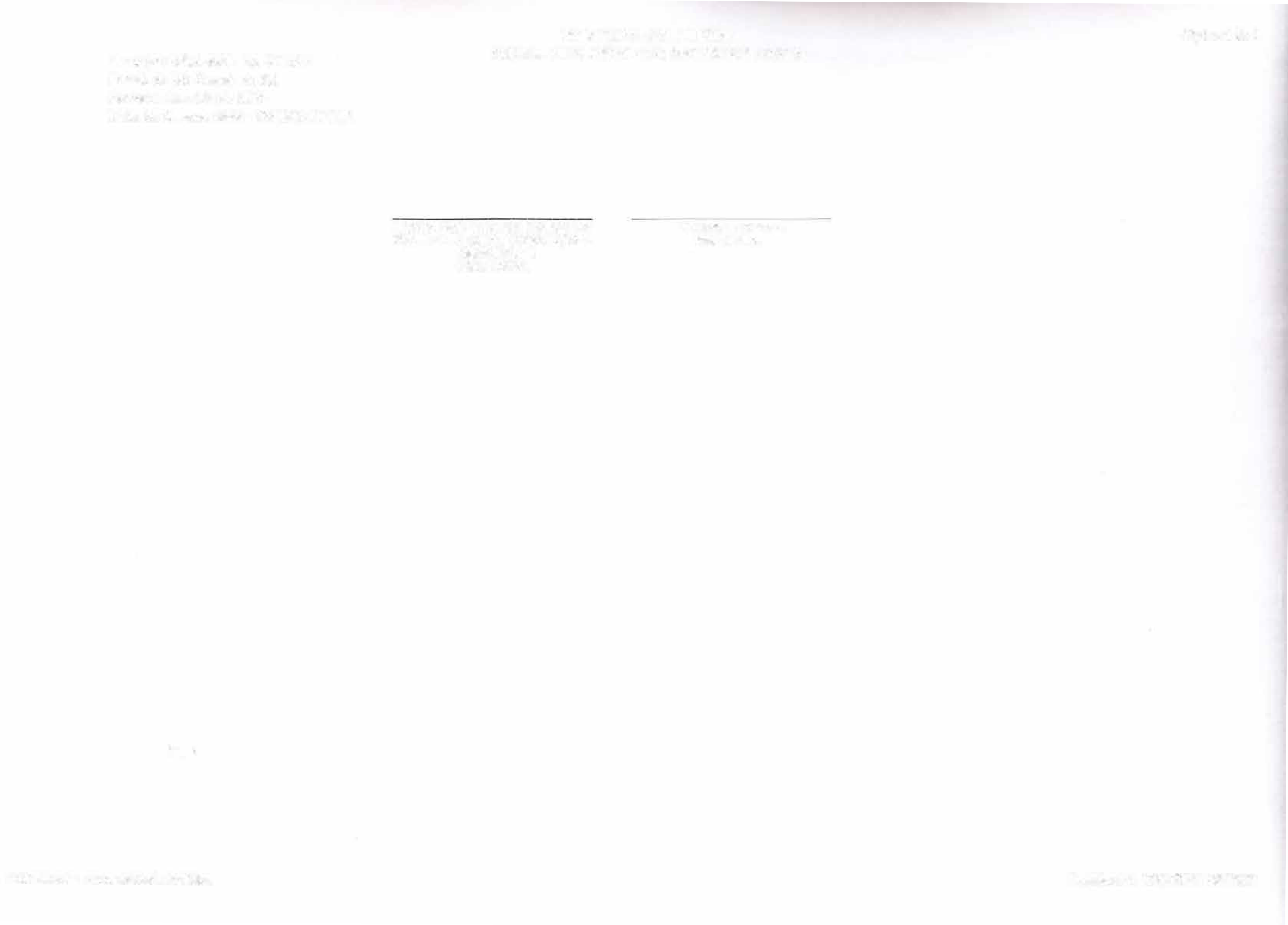 GOVBR CP - Contabilidade Pública	Emitido em: 13/07/2021 09:00:01Impostos, Taxas e Contribuições de Melhoria831.975,25831.975,251.153.552,72321.577,47Receita de Contribuições492.000,00492.000,00550.183,1658.183,16Receita Patrimonial1.324.514,001.324.514,00811.902,46(512.611,54)Receita AgropecuáriaReceita IndustrialReceita de Serviços199.427,50199.427,50200.322,48894,98Transferências Correntes14.022.608,2514.022.608,2513.424.858,54(597.749,71)Outras Receitas Correntes83.625,0083.625,0093.813,2110.188,21Receitas de Capital (li)1.008.850,001.008.850,00834.290,60(174.559,40)Operações de Crédito305.000,00305.000,00304.736,29(263,71)Alienação de Bens6.050,006.050,00(6.050,00)Amortizações de EmpréstimosTransferências de Capital697.800,00697.800,00529.554,31(168.245,69)Outras Receitas de CapitalReceitas (lntraorçamentárias) (Ili)1.020.000,001.020.000,001.145.431 ,23125.431,23SUBTOTAL DAS RECEITAS (IV)= (1 +li+ Ili)18.983.000,0018.983.000,0018.214.354,40(768.645,60)Operações de Crédito/ Refinanciamento (V)SUBTOTAL COM REFINANCIAMENTO (VI)= (IV+ 118.983.000,0018.983.000,0018.214.354,40(768.645,60)Déficit (VII)2.246.417,12678.208,43TOTAL (VIII)= (VI+ VII)18.983.000,0021.229.417,1218.892.562,83(2.336.854,29)Saldos de Exercícios AnterioresRecursos Arrecadados em Exercicios Anteriores Superávit Financeiro427.000,00427.000,00427.000,00427.000,00Reabertura de Créditos Adicib naisPessoal e Encargos Sociais8.456.900,009.770. 247,049.275.328,649.275.328,649.212.188,15494.918,40Juros e Encargos da DividaOutras Despesas Correntes6.135.278,036.972.981,355.956.008,735.923.396,525.762.697,521.016.972,62Despesas de Capital (X)2.143.033,253.239.393,862.512.333,841.461.074,791.416.298,92727.060,02InvestimentosInversões Financeiras2.047 .033,253.143.393 ,862.456.465 ,501.405 .206,451.360.430,58686 .928 ,36Amortização da Divida96.000,0096.000,0055.868,3455.868,3455.868,3440.131,66Reserva de Contingência (XI)Despesas (lntraorçamentárias) (XII)1.055.825,501.246.794,871.148.891,621.148.891,621.148.891,6297.903,25SUBTOTAL DAS DESPESAS (XIII)= (IX+ X+ XI+ XII)Amortização da Dívida / Refinanciamento (XIV)17.791.036,7821.229.417,1218.892.562,8317.808.691,5717.540.076,212.336.854,29SUBTOTAL COM REFINANCIAMENTO (XV)= (XIII+ XI\ 17.791.036,7821.229.417,1218.892.562,8317.808.691,5717.540.076,212.336.854,29Superávit (XVI)TOTAL (XVII)= (XV+ XVI)	17.791.036,7821.229.417,1218.892.562,8317.808.691,5717.540.076,212.336.854,29Reserva do RPPS (XVIII)	1.163.350,00943.350,00943.350,00Em ExercíciosAnterioresEm 31 de Dezembrolo Exercício AnteriorLiquidadosPagosCanceladosSaldo{a)(b)(c)(c)(d)(e) = (a+b-c-d)4.098,5065.147,1962.777,9062.777,905.277,791.190,00Pessoal e Encargos SociaisJuros e Encargos da DividaOutras Despesas Correntes39.330,6332.142,90120,007.067,73Despesas de Capital (li)3.459,203.453,743.453,743.459,20Investimentos	3.459,20Inversões Financeiras Amo rtização da DividaInvestimentos	3.459,20Inversões Financeiras Amo rtização da Divida3.453,743.453,743.459,20Despesas (lntraorçamentárias) (Ili)TOTAL (IV)= (1 +li+ Ili)	3.459,20Despesas (lntraorçamentárias) (Ili)TOTAL (IV)= (1 +li+ Ili)	3.459,2042.784,3735.596,64120,0010.526 ,93